Consulting Case StudyYour client is a global cinema chain with an opportunity to buy a UK cinema chain (30 cinemas) – they want you to determine whether or not this is attractive, particularly in size and growth of revenue.What is the annual revenue for the cinema chain?What revenue improvement opportunities or risks exist?What are the key questions to think about?How would you structure the problem?Potential questions you might be asked:How confident are you about your current revenues?What are the 1-2 assumptions you’d most like to check?Can you think of a different approach that would enable you to ‘triangulate’ your answer?What are the likely improvement opportunities and risks to revenues?Which market dynamics will most affect revenues?Where should the CEO’s focus be for improving the revenue of the cinema chain?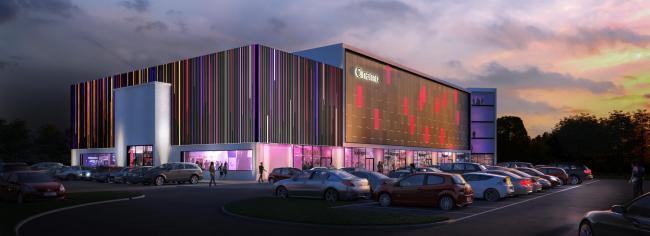 